Задание 1. Создать рекламную схему по образцу (средствами рисования Word). 

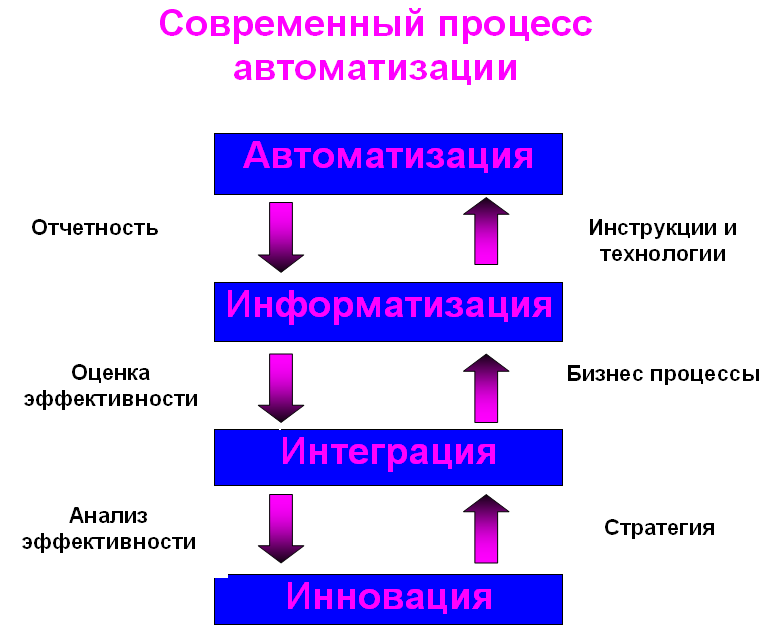 